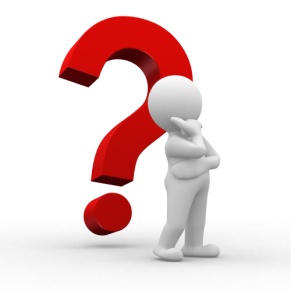 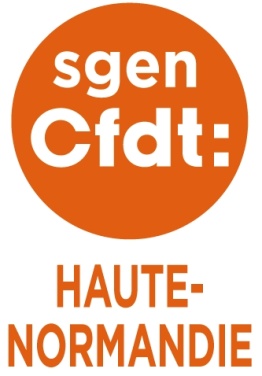 Rythmes scolaires : votre avis nous intéresse !!!Suite à la publication du décret sur l’assouplissement des rythmes scolaires, nous vous proposons une enquête rapide afin de recueillir vos fonctionnements et votre avis sur l’organisation des rythmes scolaires dans votre école.Quel est le niveau de votre classe ?PS   MS   GS   CP   CE1   CE2   CM1   CM2   Autre :…………………… Adjoint		 Directeur/triceQuelles est l’organisation du rythme scolaire dans votre école cette année? 4 jours		 4, 5 joursVotre école est passée à la semaine de 4 joursQuelles sont  vos attentes ?Quelles sont vos observations ?25 place Gilles Martinet 76300 Sotteville-lès-Rouen 02 32 08 33 40    rouen@sgen.cfdt.fr1 rue Fontenoy 76063 Le Havre  07 69 29 14 88  havre@sgen.cfdt.frSecteur d’Evreux  06 16 41 56 13 rouen@sgen.cfdt.frToute l’info, toute l’actu sur:www.sgen-cfdt-hn.fr ou www.sgen.cfdt.frVotre école fonctionne sur 4,5 joursQuelles sont vos observations ?Vos attentes : Je souhaite rester à 4,5 jours Je souhaite revenir à 4 jours, pour :Pour plus d’informations ou pour être recontacté, laissez-nous vos coordonnées :Nom :…………………………………………..		Prénom :………………………………………….Tel :…………………………………………….		Mail : ….………………………………………….Ecole-commune : …………………………………………………………………………………………..BeaucoupUn peuPas du toutMoins de fatigue et plus d’attentionUne diminution des absences en fin de semaineUne meilleure ponctualité et assiduitéUne meilleure organisation de l’emploi du tempsFavoriser les apprentissagesMaintenir le lien avec les activités péri-scolaires (garderie, cantine, études surveillées, activités…)Proposer les APC sur des temps adaptésD’accordPlutôt d’accordPas d’accordMoins de fatigue et plus d’attentionUne diminution des absences en fin de semaineUne meilleure ponctualité et assiduitéUne meilleure organisation de l’emploi du tempsFavoriser les apprentissagesMaintenir le lien avec les activités péri-scolaires (garderie, cantine, études surveillées, activités…)Proposer les APC sur des temps adaptésD’accordPlutôt d’accordPas d’accordMoins de fatigue et plus d’attentionUne diminution des absencesUne meilleure ponctualité et assiduitéUne meilleure organisation de l’emploi du tempsFavoriser les apprentissagesFavoriser le lien avec les activités péri-scolaires (garderie, cantine, études surveillées, activités…)Proposer les APC sur des temps adaptésBeaucoupUn peuPas du toutMoins de fatigue et plus d’attentionUne diminution des absences en fin de semaineUne meilleure ponctualité et assiduitéUne meilleure organisation de l’emploi du tempsFavoriser les apprentissagesMaintenir le lien avec les activités péri-scolaires (garderie, cantine, études surveillées, activités…)Proposer les APC sur des temps adaptés